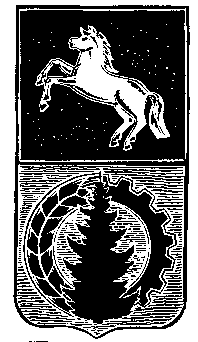 АДМИНИСТРАЦИЯ АСИНОВСКОГО  РАЙОНАЛенина ул., д. 40, г. Асино, Томская область, 636840тел. 8 (38241) 2 14 21, факс 8 (38241) 2 32 93E-mail: asino@asino.tomsknet.ru, http//www.asino.ruОтчет о реализации муниципальной программы за 2020 годНаименование МП:  «Социально – демографическое развитие Асиновского района Томской области на 2016 – 2021 годы»Ответственный исполнитель:  Ударцева М. В. – главный специалист по социальным вопросам администрации Асиновского районаИнформация о достижении показателеймуниципальной программыИнформация об использовании средств бюджетав ходе реализации муниципальной программыВ муниципальной подпрограмме «Доступная среда для инвалидов» на 2020 год было запланировано 147550 рублей. На обустройство поручней для МАОУ – СОШ  № 1 города Асино в соответствии со сметой было потрачено 87602 рубля.  В муниципальной подпрограмме «Создание условий для оказания медицинской помощи населению на территории муниципального образования «Асиновский район» на 2020 год было запланировано 1468320  рублей. Освоено 1242460 рублей,  в связи с уменьшением суммы выплаты и количества специалистов.  В муниципальной подпрограмме «Профилактика правонарушений и наркомании на территории муниципального образования «Асиновский район»  на 2020 год было запланировано 498307 рублей. Освоено 462307 рублей. На награждение членов местной общественной организации было запланировано 60000 рублей,  освоено 24000 рублей. Заместитель Главы администрацииАсиновского района по социальным вопросам                                                  О. В. БулыгинаАДМИНИСТРАЦИЯ АСИНОВСКОГО  РАЙОНАЛенина ул., д. 40, г. Асино, Томская область, 636840тел. 8 (38241) 2 14 21, факс 8 (38241) 2 32 93E-mail: asino@asino.tomsknet.ru, http//www.asino.ruАналитическая записка по итогам работыглавного специалиста по социальным вопросам за 2020 год     В рамках  муниципальной программы «Социально – демографическое развитие Асиновского района Томской области на 2016 – 2021 годы», утвержденной постановлением администрации Асиновского района от 09.11.2015 № 1712 реализуются следующие подпрограммы:1. «Доступная среда для инвалидов». В 2020 году из средств местного бюджета было выделено 147550 рублей на установку поручней для  МАОУ – СОШ № 1 города Асино. Сумма установки согласно сметному расчёту составила 87602 рубля. 2. «Создание условий для оказания медицинской помощи населению на территории муниципального образования «Асиновский район». В 2020 году на реализацию мероприятий подпрограммы из средств местного бюджета было выделено 1468320  рублей.  Освоено 1242460 рублей. Реализованы следующие мероприятия подпрограммы:     2.1. Социальная поддержка на компенсацию части затрат найма жилого помещения по 4700 руб. ежемесячно (январь – 9 специалистов, февраль – 8 специалистов, март – 8 специалистов, апрель – 9 специалистов, май – 9 специалистов, июнь – 9 специалистов, июль – 8 специалистов, август – 7 специалистов, сентябрь – 7 специалистов, октябрь – 8 специалистов, ноябрь – 10  специалистов, декабрь – 9 специалистов) – 469660 рублей.;     2.2. Компенсация проезда для работы в ФАПах района (с. Первопашенск, с. Ноль – Пикет), 5000 рублей  ежемесячно (2 специалиста) - 120000  рублей;    2.3. В связи со сложившейся эпидемиологической обстановкой по распространению новой коронавирусной инфекции COVID -19 (для проведения лабораторных исследований) были выделены и израсходованы денежные средства в размере 652800 (стоимость одного исследования 1600 рублей). Оплачено проведение 408 лабораторных исследований биологического материала граждан на наличие/отсутствие коронавирусной инфекции.3.  «Демографическое развитие Асиновского района». В 2020 году из средств местного      бюджета было выделено 299730 рублей. Освоено 299730 рублей. Реализованы следующие мероприятия подпрограммы:3.1. Проведена закупка смесь для организации  питания детей в возрасте до 6 месяцев из малообеспеченных семей – 299730 рублей;4. «Профилактика правонарушений и наркомании на территории муниципального образования «Асиновский район». В 2020 году из средств местного бюджета было выделено 498307 рублей. Освоено 462307 рублей.  Реализованы следующие мероприятия подпрограммы:  4.1. Содержание, обслуживание, ремонт, приобретение услуг связи для 10 камер (ул. АВПУ – 2 камеры, ул. имени Ленина площадь «Праздников» - 1 поворотная камера, ул. имени Ленина, 130 – 1 камера, пересечение ул. Хвойной и ул. им. Мичурина 3 камеры, пересечение ул. АВПУ и ул. Хвойная 3 камеры, установка 4 камер видеонаблюдения на здании д/к «Восток») – 338307 рублей;   4.2. Проведено награждение членов местной общественной организации «Народная дружина МО «Асиновский район» - 8 человек по 3000 руб. = 24000 рублей;  4.3. Выполнены работы по уничтожению дикорастущего наркосодержащего растения конопли – 100000 рублей (Большедороховское сельское поселение - 5 га. (с. Большедорохово – 2 га., д. Воронино – Яя – 1 га.,  д. Феоктистовка – 1,5 га.,  д. Тихомировка – 1 га.), Новокусковское сельское поселение – с. Ново – Кусково (9,4 га).5. «Профилактика и противодействие экстремизму и терроризму на территории муниципального образования «Асиновский район». В 2020 году из средств местного бюджета было выделено и освоено 351785 рублей. Реализованы следующие мероприятия подпрограммы:  5.1. В рамках празднования Дня народного единства проведено  мероприятие: - ежегодный районный конкурс детских рисунков «Мы соседи – мы друзья» - 12000 рублей;  5.2. Изготовление, приобретение и распространение печатной продукции по итогам конкурса: 22000 тыс. рублей; 5.3. Проведён ежегодный районный конкурс творческих коллективов (агитбригад) «Дружим народами» - 24000 рублей; 5.4. Приобретено  и установлено оборудования в рамках АТЗ муниципальных объектов (здание администрации, ул. имени Ленина, 40 – дополнительные камеры видеонаблюдения 4 шт.) –  68397 рублей;5.5. Приобретено  и установлено оборудования в рамках АТЗ муниципальных объектов (МАУ «МЦНТиКСД» здание Д/К «Восток», ул. имени Ленина, 19 – пропускная система на вход, видеонаблюдение по периметру здания и на улице – 14 камер) – 183388 рублей; 5.6. Обучены сотрудники, занимающиеся противодействием распространения идеологии экстремизма и терроризма (4 чел.) - 42000 рублей.Заместитель Главы администрацииАсиновского района по социальным вопросам                                                              О. В. Булыгина№ппНаименование показателяЕдиница измеренияЕдиница измеренияПлановое значение <1> на отчетный годПлановое значение <1> на отчетный годФактическое значение на отчетный годОтклонение (%)Отклонение (%)Отклонение (%)Причины отклоненийМеры, принимаемые в целях устранения невыполнения планового значения показателяМеры, принимаемые в целях устранения невыполнения планового значения показателя1233445666788Цель муниципальной программыСоздание условий для социально – демографического развития Асиновского районаСоздание условий для социально – демографического развития Асиновского районаСоздание условий для социально – демографического развития Асиновского районаСоздание условий для социально – демографического развития Асиновского районаСоздание условий для социально – демографического развития Асиновского районаСоздание условий для социально – демографического развития Асиновского районаСоздание условий для социально – демографического развития Асиновского районаСоздание условий для социально – демографического развития Асиновского районаСоздание условий для социально – демографического развития Асиновского районаСоздание условий для социально – демографического развития Асиновского районаСоздание условий для социально – демографического развития Асиновского района1.Наименование показателей цели муниципальной программы:1.1.Положительная динамика оценки уровня доступности приоритетных объектов и услуг в приоритетных сферах жизнедеятельности%%100%100%100%000- - -1.2Обеспеченность населения врачами и средним медицинским персоналомКоличество врачей на 10 тыс. населенияКоличество врачей на 10 тыс. населения32,0532,0532,05000   1.3Снижение числа преступлений, совершенных в общественных местах и на улицеКол – во единицКол – во единиц155155140- 9,6- 9,6- 9,61.4 Стабилизация численности населенияТыс. чел.Тыс. чел.34,034,032,0- 5,8- 5,8- 5,8Рост уровня смертности, снижение уровня рождаемостиОбеспечение питанием детей в возрасте до 6 месяцевОбеспечение питанием детей в возрасте до 6 месяцев1.5Профилактика, направленная на предотвращение и пресечение террористической и экстремистской деятельности %%1001001000002Подпрограмма 1«Доступная среда для инвалидов»«Доступная среда для инвалидов»«Доступная среда для инвалидов»«Доступная среда для инвалидов»«Доступная среда для инвалидов»«Доступная среда для инвалидов»«Доступная среда для инвалидов»«Доступная среда для инвалидов»«Доступная среда для инвалидов»«Доступная среда для инвалидов»«Доступная среда для инвалидов»2.1Цель подпрограммы (задача муниципальной программы)Создание условий для социально – демографического развития Асиновского района (Создание условий для обеспечения равного доступа инвалидов к физическому окружению, информации, а также к объектам и услугам, предоставляемых населению.)Создание условий для социально – демографического развития Асиновского района (Создание условий для обеспечения равного доступа инвалидов к физическому окружению, информации, а также к объектам и услугам, предоставляемых населению.)Создание условий для социально – демографического развития Асиновского района (Создание условий для обеспечения равного доступа инвалидов к физическому окружению, информации, а также к объектам и услугам, предоставляемых населению.)Создание условий для социально – демографического развития Асиновского района (Создание условий для обеспечения равного доступа инвалидов к физическому окружению, информации, а также к объектам и услугам, предоставляемых населению.)Создание условий для социально – демографического развития Асиновского района (Создание условий для обеспечения равного доступа инвалидов к физическому окружению, информации, а также к объектам и услугам, предоставляемых населению.)Создание условий для социально – демографического развития Асиновского района (Создание условий для обеспечения равного доступа инвалидов к физическому окружению, информации, а также к объектам и услугам, предоставляемых населению.)Создание условий для социально – демографического развития Асиновского района (Создание условий для обеспечения равного доступа инвалидов к физическому окружению, информации, а также к объектам и услугам, предоставляемых населению.)Создание условий для социально – демографического развития Асиновского района (Создание условий для обеспечения равного доступа инвалидов к физическому окружению, информации, а также к объектам и услугам, предоставляемых населению.)Создание условий для социально – демографического развития Асиновского района (Создание условий для обеспечения равного доступа инвалидов к физическому окружению, информации, а также к объектам и услугам, предоставляемых населению.)Создание условий для социально – демографического развития Асиновского района (Создание условий для обеспечения равного доступа инвалидов к физическому окружению, информации, а также к объектам и услугам, предоставляемых населению.)Создание условий для социально – демографического развития Асиновского района (Создание условий для обеспечения равного доступа инвалидов к физическому окружению, информации, а также к объектам и услугам, предоставляемых населению.)2.1.1Наименование показателей цели подпрограммы (задачи муниципальной программы)2.1.2Положительная динамика оценки уровня доступности приоритетных объектов и услуг в приоритетных сферах жизнедеятельности%%1001001000002.2Задача подпрограммыСоздание условий для обеспечения равного доступа инвалидов к физическому окружению, информации, а также к объектам и услугам, предоставляемых населениюСоздание условий для обеспечения равного доступа инвалидов к физическому окружению, информации, а также к объектам и услугам, предоставляемых населениюСоздание условий для обеспечения равного доступа инвалидов к физическому окружению, информации, а также к объектам и услугам, предоставляемых населениюСоздание условий для обеспечения равного доступа инвалидов к физическому окружению, информации, а также к объектам и услугам, предоставляемых населениюСоздание условий для обеспечения равного доступа инвалидов к физическому окружению, информации, а также к объектам и услугам, предоставляемых населениюСоздание условий для обеспечения равного доступа инвалидов к физическому окружению, информации, а также к объектам и услугам, предоставляемых населениюСоздание условий для обеспечения равного доступа инвалидов к физическому окружению, информации, а также к объектам и услугам, предоставляемых населениюСоздание условий для обеспечения равного доступа инвалидов к физическому окружению, информации, а также к объектам и услугам, предоставляемых населениюСоздание условий для обеспечения равного доступа инвалидов к физическому окружению, информации, а также к объектам и услугам, предоставляемых населениюСоздание условий для обеспечения равного доступа инвалидов к физическому окружению, информации, а также к объектам и услугам, предоставляемых населениюСоздание условий для обеспечения равного доступа инвалидов к физическому окружению, информации, а также к объектам и услугам, предоставляемых населению2.2.1Наименование показателей задачи подпрограммыПоложительная динамика оценки уровня доступности приоритетных объектов и услуг в приоритетных сферахПоложительная динамика оценки уровня доступности приоритетных объектов и услуг в приоритетных сферахПоложительная динамика оценки уровня доступности приоритетных объектов и услуг в приоритетных сферахПоложительная динамика оценки уровня доступности приоритетных объектов и услуг в приоритетных сферахПоложительная динамика оценки уровня доступности приоритетных объектов и услуг в приоритетных сферахПоложительная динамика оценки уровня доступности приоритетных объектов и услуг в приоритетных сферахПоложительная динамика оценки уровня доступности приоритетных объектов и услуг в приоритетных сферахПоложительная динамика оценки уровня доступности приоритетных объектов и услуг в приоритетных сферахПоложительная динамика оценки уровня доступности приоритетных объектов и услуг в приоритетных сферахПоложительная динамика оценки уровня доступности приоритетных объектов и услуг в приоритетных сферахПоложительная динамика оценки уровня доступности приоритетных объектов и услуг в приоритетных сферах2.2.1Наименование показателей задачи подпрограммы%10010010010010003.Наименование показателей основного мероприятия 1: создание условий для беспрепятственного доступа инвалидов, детей – инвалидов в учреждения%%1001001000003.Мероприятие: создание условий для беспрепятственного доступа инвалидов, детей – инвалидов в учреждения%%1001001000003.1Ответственный исполнительАдминистрация Асиновского районаАдминистрация Асиновского районаАдминистрация Асиновского районаАдминистрация Асиновского районаАдминистрация Асиновского районаАдминистрация Асиновского районаАдминистрация Асиновского районаАдминистрация Асиновского районаАдминистрация Асиновского районаАдминистрация Асиновского районаАдминистрация Асиновского района3.1.1Задача 1 деятельности ответственного исполнителяСоздание условий для обеспечения равного доступа инвалидов к физическому окружению, информации, а также к объектам и услугам, предоставляемых населениюСоздание условий для обеспечения равного доступа инвалидов к физическому окружению, информации, а также к объектам и услугам, предоставляемых населениюСоздание условий для обеспечения равного доступа инвалидов к физическому окружению, информации, а также к объектам и услугам, предоставляемых населениюСоздание условий для обеспечения равного доступа инвалидов к физическому окружению, информации, а также к объектам и услугам, предоставляемых населениюСоздание условий для обеспечения равного доступа инвалидов к физическому окружению, информации, а также к объектам и услугам, предоставляемых населениюСоздание условий для обеспечения равного доступа инвалидов к физическому окружению, информации, а также к объектам и услугам, предоставляемых населениюСоздание условий для обеспечения равного доступа инвалидов к физическому окружению, информации, а также к объектам и услугам, предоставляемых населениюСоздание условий для обеспечения равного доступа инвалидов к физическому окружению, информации, а также к объектам и услугам, предоставляемых населениюСоздание условий для обеспечения равного доступа инвалидов к физическому окружению, информации, а также к объектам и услугам, предоставляемых населениюСоздание условий для обеспечения равного доступа инвалидов к физическому окружению, информации, а также к объектам и услугам, предоставляемых населениюСоздание условий для обеспечения равного доступа инвалидов к физическому окружению, информации, а также к объектам и услугам, предоставляемых населению3.1.1.1Показатель задачи 1 деятельности ответственного исполнителя%%1001001000003.2Соисполнитель3.2.1Задача 1 деятельности соисполнителя3.2.1.1Показатель задачи 1 деятельности соисполнителя...3.3УчастникУправление образования администрации Асиновского районаУправление культуры, спорта и молодёжи администрации Асиновского районаУправление образования администрации Асиновского районаУправление культуры, спорта и молодёжи администрации Асиновского районаУправление образования администрации Асиновского районаУправление культуры, спорта и молодёжи администрации Асиновского районаУправление образования администрации Асиновского районаУправление культуры, спорта и молодёжи администрации Асиновского районаУправление образования администрации Асиновского районаУправление культуры, спорта и молодёжи администрации Асиновского районаУправление образования администрации Асиновского районаУправление культуры, спорта и молодёжи администрации Асиновского районаУправление образования администрации Асиновского районаУправление культуры, спорта и молодёжи администрации Асиновского районаУправление образования администрации Асиновского районаУправление культуры, спорта и молодёжи администрации Асиновского районаУправление образования администрации Асиновского районаУправление культуры, спорта и молодёжи администрации Асиновского районаУправление образования администрации Асиновского районаУправление культуры, спорта и молодёжи администрации Асиновского районаУправление образования администрации Асиновского районаУправление культуры, спорта и молодёжи администрации Асиновского района3.3.1Задача 1 деятельности участникаСоздание условий для обеспечения равного доступа инвалидов к физическому окружению, информации, а также к объектам и услугам, предоставляемых населениюСоздание условий для обеспечения равного доступа инвалидов к физическому окружению, информации, а также к объектам и услугам, предоставляемых населениюСоздание условий для обеспечения равного доступа инвалидов к физическому окружению, информации, а также к объектам и услугам, предоставляемых населениюСоздание условий для обеспечения равного доступа инвалидов к физическому окружению, информации, а также к объектам и услугам, предоставляемых населениюСоздание условий для обеспечения равного доступа инвалидов к физическому окружению, информации, а также к объектам и услугам, предоставляемых населениюСоздание условий для обеспечения равного доступа инвалидов к физическому окружению, информации, а также к объектам и услугам, предоставляемых населениюСоздание условий для обеспечения равного доступа инвалидов к физическому окружению, информации, а также к объектам и услугам, предоставляемых населениюСоздание условий для обеспечения равного доступа инвалидов к физическому окружению, информации, а также к объектам и услугам, предоставляемых населениюСоздание условий для обеспечения равного доступа инвалидов к физическому окружению, информации, а также к объектам и услугам, предоставляемых населениюСоздание условий для обеспечения равного доступа инвалидов к физическому окружению, информации, а также к объектам и услугам, предоставляемых населениюСоздание условий для обеспечения равного доступа инвалидов к физическому окружению, информации, а также к объектам и услугам, предоставляемых населению3.3.1.1Показатель задачи 1 деятельности участника%%1001001000002Подпрограмма 2«Создание условий для оказания медицинской помощи населению на территории муниципального образования «Асиновский район»»«Создание условий для оказания медицинской помощи населению на территории муниципального образования «Асиновский район»»«Создание условий для оказания медицинской помощи населению на территории муниципального образования «Асиновский район»»«Создание условий для оказания медицинской помощи населению на территории муниципального образования «Асиновский район»»«Создание условий для оказания медицинской помощи населению на территории муниципального образования «Асиновский район»»«Создание условий для оказания медицинской помощи населению на территории муниципального образования «Асиновский район»»«Создание условий для оказания медицинской помощи населению на территории муниципального образования «Асиновский район»»«Создание условий для оказания медицинской помощи населению на территории муниципального образования «Асиновский район»»«Создание условий для оказания медицинской помощи населению на территории муниципального образования «Асиновский район»»«Создание условий для оказания медицинской помощи населению на территории муниципального образования «Асиновский район»»2.1Цель подпрограммы (задача муниципальной программы)Создание условий для социально – демографического развития Асиновского района (Создание условий для качественного оказания медицинской помощи населению)Создание условий для социально – демографического развития Асиновского района (Создание условий для качественного оказания медицинской помощи населению)Создание условий для социально – демографического развития Асиновского района (Создание условий для качественного оказания медицинской помощи населению)Создание условий для социально – демографического развития Асиновского района (Создание условий для качественного оказания медицинской помощи населению)Создание условий для социально – демографического развития Асиновского района (Создание условий для качественного оказания медицинской помощи населению)Создание условий для социально – демографического развития Асиновского района (Создание условий для качественного оказания медицинской помощи населению)Создание условий для социально – демографического развития Асиновского района (Создание условий для качественного оказания медицинской помощи населению)Создание условий для социально – демографического развития Асиновского района (Создание условий для качественного оказания медицинской помощи населению)Создание условий для социально – демографического развития Асиновского района (Создание условий для качественного оказания медицинской помощи населению)Создание условий для социально – демографического развития Асиновского района (Создание условий для качественного оказания медицинской помощи населению)2.1.1Наименование показателей цели подпрограммы (задачи муниципальной программы)2.1.2Обеспеченность населения врачами и средним медицинским персоналомКол – во врачей на 10 тыс. населения32,0532,0532,050002.2Задача подпрограммыСоздание условий для качественного оказания медицинской помощи населениюСоздание условий для качественного оказания медицинской помощи населениюСоздание условий для качественного оказания медицинской помощи населениюСоздание условий для качественного оказания медицинской помощи населениюСоздание условий для качественного оказания медицинской помощи населениюСоздание условий для качественного оказания медицинской помощи населениюСоздание условий для качественного оказания медицинской помощи населениюСоздание условий для качественного оказания медицинской помощи населениюСоздание условий для качественного оказания медицинской помощи населениюСоздание условий для качественного оказания медицинской помощи населению2.2.1Наименование показателей задачи подпрограммыОбеспеченность населения врачами и средним медицинским персоналомОбеспеченность населения врачами и средним медицинским персоналомОбеспеченность населения врачами и средним медицинским персоналомОбеспеченность населения врачами и средним медицинским персоналомОбеспеченность населения врачами и средним медицинским персоналомОбеспеченность населения врачами и средним медицинским персоналомОбеспеченность населения врачами и средним медицинским персоналомОбеспеченность населения врачами и средним медицинским персоналомОбеспеченность населения врачами и средним медицинским персоналомОбеспеченность населения врачами и средним медицинским персоналом2.2.1Наименование показателей задачи подпрограммыКол – во врачей на 10 тыс. населения32,0532,0532,0532,0503.Наименование показателей основного мероприятия 1: 3.Создание условий для эффективной работы учреждений здравоохранения на территории АсиновскогоОбеспеченность населения врачами и средним медицинским персоналом (кол – во врачей на 10 тыс. населения)32,0532,0532,0532,0503.- Социальная поддержка специалистов и руководителей ОГБУЗ «Асиновская районная больница», ОГБУЗ «БСМЭТО» (бюро судебно – медицинской экспертизы Томской области)Кол – во специалистов779912,73.Подготовка кадров для базовой медицинской организации «Асиновская районная больница» по специальности «Сестринское дело».Кол – во студентов15151414-6,6Отчисление 1 студента за неуспеваемостьОтчисление 1 студента за неуспеваемость3.Приобретение оборудования для нужд ОГБУЗ «Асиновская районная больница.Кол – во приобретенного оборудования шт.000003.Создание условий по коммунально – техническому обеспечению ФАПов Асиновского района.Устройство коммунально – технического оборудования (кол – во ФАПов)000003.Монтаж (прокладка) линий связи для обеспечения ФАПов Асиновского района услугами связи.Обеспечение ФАПов Асиновского района услугами связи000003.Оказание содействия в части создания условий по проведению текущего ремонта помещения (гаража) в ОВП п. Батурино (утепление части стены гаража)Проведение текущего ремонта (кол – во ФАПов)00000Оплата услуг по выполнению анализов на наличие/отсутствие коронавирусной инфекции  COVID - 19Оплата услуг по проведению  лабораторных исследований биологического материала граждан на наличие/отсутствие коронавирусной инфекции.0040840803.1Ответственный исполнительАдминистрация Асиновского районаАдминистрация Асиновского районаАдминистрация Асиновского районаАдминистрация Асиновского районаАдминистрация Асиновского районаАдминистрация Асиновского районаАдминистрация Асиновского районаАдминистрация Асиновского районаАдминистрация Асиновского районаАдминистрация Асиновского района3.1.1.Задача 1 деятельности ответственного исполнителяСоздание условий для качественного оказания медицинской помощи населениюСоздание условий для качественного оказания медицинской помощи населениюСоздание условий для качественного оказания медицинской помощи населениюСоздание условий для качественного оказания медицинской помощи населениюСоздание условий для качественного оказания медицинской помощи населениюСоздание условий для качественного оказания медицинской помощи населениюСоздание условий для качественного оказания медицинской помощи населениюСоздание условий для качественного оказания медицинской помощи населениюСоздание условий для качественного оказания медицинской помощи населениюСоздание условий для качественного оказания медицинской помощи населению3.1.1.1.Показатель задачи 1 деятельности ответственного исполнителяКол – во врачей на 10 тыс. населения32,0532,0532,05000…3.2.Соисполнитель3.2.1.Задача 1 деятельности соисполнителя3.2.1.1Показатель задачи 1 деятельности соисполнителя...3.3УчастникОбластное государственное бюджетное учреждение здравоохранения «Асиновская районная больница»Областное государственное бюджетное учреждение здравоохранения «Асиновская районная больница»Областное государственное бюджетное учреждение здравоохранения «Асиновская районная больница»Областное государственное бюджетное учреждение здравоохранения «Асиновская районная больница»Областное государственное бюджетное учреждение здравоохранения «Асиновская районная больница»Областное государственное бюджетное учреждение здравоохранения «Асиновская районная больница»Областное государственное бюджетное учреждение здравоохранения «Асиновская районная больница»Областное государственное бюджетное учреждение здравоохранения «Асиновская районная больница»Областное государственное бюджетное учреждение здравоохранения «Асиновская районная больница»Областное государственное бюджетное учреждение здравоохранения «Асиновская районная больница»3.3.1Задача 1 деятельности участникаСоздание условий для качественного оказания медицинской помощи населениюСоздание условий для качественного оказания медицинской помощи населениюСоздание условий для качественного оказания медицинской помощи населениюСоздание условий для качественного оказания медицинской помощи населениюСоздание условий для качественного оказания медицинской помощи населениюСоздание условий для качественного оказания медицинской помощи населениюСоздание условий для качественного оказания медицинской помощи населениюСоздание условий для качественного оказания медицинской помощи населениюСоздание условий для качественного оказания медицинской помощи населениюСоздание условий для качественного оказания медицинской помощи населению3.3.1.1Показатель задачи 1 деятельности участника32,0532,0532,050002Подпрограмма 3«Демографическое развитие Асиновского района»«Демографическое развитие Асиновского района»«Демографическое развитие Асиновского района»«Демографическое развитие Асиновского района»«Демографическое развитие Асиновского района»«Демографическое развитие Асиновского района»2.1Цель подпрограммы (задача муниципальной программы)Создание условий для социально – демографического развития Асиновского района (Стабилизация численности населения и формирование предпосылок к последующему демографическому росту)Создание условий для социально – демографического развития Асиновского района (Стабилизация численности населения и формирование предпосылок к последующему демографическому росту)Создание условий для социально – демографического развития Асиновского района (Стабилизация численности населения и формирование предпосылок к последующему демографическому росту)Создание условий для социально – демографического развития Асиновского района (Стабилизация численности населения и формирование предпосылок к последующему демографическому росту)Создание условий для социально – демографического развития Асиновского района (Стабилизация численности населения и формирование предпосылок к последующему демографическому росту)Создание условий для социально – демографического развития Асиновского района (Стабилизация численности населения и формирование предпосылок к последующему демографическому росту)2.1.1Наименование показателей цели подпрограммы (задачи муниципальной программы)2.1.2Стабилизация численности населения и формирование предпосылок к последующему демографическому ростуТыс. чел.34,133,2-2,6Рост уровня смертности, снижение уровня рождаемости Обеспечение питанием детей в возрасте до 6 месяцев2.2Задача подпрограммыСтабилизация численности населения и формирование предпосылок к последующему демографическому росту)Стабилизация численности населения и формирование предпосылок к последующему демографическому росту)Стабилизация численности населения и формирование предпосылок к последующему демографическому росту)Стабилизация численности населения и формирование предпосылок к последующему демографическому росту)Стабилизация численности населения и формирование предпосылок к последующему демографическому росту)Стабилизация численности населения и формирование предпосылок к последующему демографическому росту)2.2.1Наименование показателей задачи подпрограммы2.2.2Стабилизация численности населения и формирование предпосылок к последующему демографическому ростуТыс. чел.34,032,0-5,8Рост уровня смертности, снижение уровня рождаемостиОбеспечение питанием детей в возрасте до 6 месяцев3Наименование показателей основного мероприятия 1 3Стабилизация численности населения и формирование предпосылок к последующему демографическому ростуСтабилизация численности населения (тыс. чел.)34,032,0- 5,8Рост уровня смертности, снижение уровня рождаемостиОбеспечение питанием детей в возрасте до 6 месяцев3Организация питания детей в возрасте до 6 месяцев из малообеспеченных семей Организация питания детей в возрасте до 6 месяцев из малообеспеченных семей (кол – во детей4020-99,53Изготовление брошюр, буклетов, листовок, видеороликов по вопросам здорового образа жизниИзготовление брошюр, буклетов, листовок, видеороликов по вопросам здорового образа жизни (кол – во штук)000Недостаточное финансированиеУвеличение финансирования3.1Ответственный исполнительАдминистрация Асиновского районаАдминистрация Асиновского районаАдминистрация Асиновского районаАдминистрация Асиновского районаАдминистрация Асиновского районаАдминистрация Асиновского района3.1.1Задача 1 деятельности ответственного исполнителяСтабилизация численности населения и формирование предпосылок к последующему демографическому росту)Стабилизация численности населения и формирование предпосылок к последующему демографическому росту)Стабилизация численности населения и формирование предпосылок к последующему демографическому росту)Стабилизация численности населения и формирование предпосылок к последующему демографическому росту)Стабилизация численности населения и формирование предпосылок к последующему демографическому росту)Стабилизация численности населения и формирование предпосылок к последующему демографическому росту)3.1.1.1Показатель задачи 1 деятельности ответственного исполнителяТыс. чел.34,032,0-5,8Рост уровня смертности, снижение уровня рождаемостиОбеспечение питанием детей в возрасте до 6 месяцев...3.2Соисполнитель3.2.1Задача 1 деятельности соисполнителя2.Подпрограмма 4«Профилактика правонарушений и наркомании на территории муниципального образования «Асиновский район»«Профилактика правонарушений и наркомании на территории муниципального образования «Асиновский район»«Профилактика правонарушений и наркомании на территории муниципального образования «Асиновский район»«Профилактика правонарушений и наркомании на территории муниципального образования «Асиновский район»«Профилактика правонарушений и наркомании на территории муниципального образования «Асиновский район»«Профилактика правонарушений и наркомании на территории муниципального образования «Асиновский район»«Профилактика правонарушений и наркомании на территории муниципального образования «Асиновский район»«Профилактика правонарушений и наркомании на территории муниципального образования «Асиновский район»«Профилактика правонарушений и наркомании на территории муниципального образования «Асиновский район»«Профилактика правонарушений и наркомании на территории муниципального образования «Асиновский район»2.1Цель подпрограммы (задача муниципальной программы)Укрепление толерантности и снижение социальной напряженности, формирование основ гражданского согласияУкрепление толерантности и снижение социальной напряженности, формирование основ гражданского согласияУкрепление толерантности и снижение социальной напряженности, формирование основ гражданского согласияУкрепление толерантности и снижение социальной напряженности, формирование основ гражданского согласияУкрепление толерантности и снижение социальной напряженности, формирование основ гражданского согласияУкрепление толерантности и снижение социальной напряженности, формирование основ гражданского согласияУкрепление толерантности и снижение социальной напряженности, формирование основ гражданского согласияУкрепление толерантности и снижение социальной напряженности, формирование основ гражданского согласияУкрепление толерантности и снижение социальной напряженности, формирование основ гражданского согласияУкрепление толерантности и снижение социальной напряженности, формирование основ гражданского согласия2.1.1Наименование показателей цели подпрограммы (задачи муниципальной программы)2.1.2Снижение числа преступлений, совершенных несовершеннолетними в общественных местах и на улицеКол – во ед.155140140- 9,6- 9,62.2Задача подпрограммыУкрепление общественной безопасности и снижение уровня преступности на территории районаУкрепление общественной безопасности и снижение уровня преступности на территории районаУкрепление общественной безопасности и снижение уровня преступности на территории районаУкрепление общественной безопасности и снижение уровня преступности на территории районаУкрепление общественной безопасности и снижение уровня преступности на территории районаУкрепление общественной безопасности и снижение уровня преступности на территории районаУкрепление общественной безопасности и снижение уровня преступности на территории районаУкрепление общественной безопасности и снижение уровня преступности на территории районаУкрепление общественной безопасности и снижение уровня преступности на территории районаУкрепление общественной безопасности и снижение уровня преступности на территории района2.2.1Наименование показателей задачи подпрограммыСнижение числа преступлений, совершенных несовершеннолетними в общественных местах и на улицеСнижение числа преступлений, совершенных несовершеннолетними в общественных местах и на улицеСнижение числа преступлений, совершенных несовершеннолетними в общественных местах и на улицеСнижение числа преступлений, совершенных несовершеннолетними в общественных местах и на улицеСнижение числа преступлений, совершенных несовершеннолетними в общественных местах и на улицеСнижение числа преступлений, совершенных несовершеннолетними в общественных местах и на улицеСнижение числа преступлений, совершенных несовершеннолетними в общественных местах и на улицеСнижение числа преступлений, совершенных несовершеннолетними в общественных местах и на улицеСнижение числа преступлений, совершенных несовершеннолетними в общественных местах и на улицеСнижение числа преступлений, совершенных несовершеннолетними в общественных местах и на улице2.2.1Наименование показателей задачи подпрограммыКол – во ед.155155140140- 9,6- 9,63Наименование показателей основного мероприятия 1 3Снижение числа преступлений, совершенных несовершеннолетними в общественных местах и на улицеСнижение числа преступлений, совершенных несовершеннолетними в общественных местах и на улице (кол-во пр-ий)155155140140-9,6-9,63Приобретение и установка систем видеонаблюденияПриобретение и установка систем видеонаблюдения, кол- во шт.0000003Стимулирование членов местной общественной организации «Народная дружина МО  «Асиновский район»Кол – во чел.202088-99,6-99,63Организация работ по уничтожению дикоратущего наркосодержащего растения (конопли) Площадь уничтоженного растения (га.)10101010003Ремонт помещений для участковых уполномоченныхРемонт помещений для участковых уполномоченных (кол – во помещений)000000Изготовление печатной продукции профилактической направленности  Кол – во (шт)изготовленной продукции0000003.1Ответственный исполнительАдминистрация Асиновского районаАдминистрация Асиновского районаАдминистрация Асиновского районаАдминистрация Асиновского районаАдминистрация Асиновского районаАдминистрация Асиновского районаАдминистрация Асиновского районаАдминистрация Асиновского районаАдминистрация Асиновского районаАдминистрация Асиновского района3.1.1Задача 1 деятельности ответственного исполнителяУкрепление общественной безопасности и снижение уровня преступности на территории районаУкрепление общественной безопасности и снижение уровня преступности на территории районаУкрепление общественной безопасности и снижение уровня преступности на территории районаУкрепление общественной безопасности и снижение уровня преступности на территории районаУкрепление общественной безопасности и снижение уровня преступности на территории районаУкрепление общественной безопасности и снижение уровня преступности на территории районаУкрепление общественной безопасности и снижение уровня преступности на территории районаУкрепление общественной безопасности и снижение уровня преступности на территории районаУкрепление общественной безопасности и снижение уровня преступности на территории районаУкрепление общественной безопасности и снижение уровня преступности на территории района3.1.1.1Показатель задачи 1 деятельности ответственного исполнителяСнижение числа преступлений, совершенных несовершеннолетними в общественных местах и на улицеСнижение числа преступлений, совершенных несовершеннолетними в общественных местах и на улицеСнижение числа преступлений, совершенных несовершеннолетними в общественных местах и на улицеСнижение числа преступлений, совершенных несовершеннолетними в общественных местах и на улицеСнижение числа преступлений, совершенных несовершеннолетними в общественных местах и на улицеСнижение числа преступлений, совершенных несовершеннолетними в общественных местах и на улицеСнижение числа преступлений, совершенных несовершеннолетними в общественных местах и на улицеСнижение числа преступлений, совершенных несовершеннолетними в общественных местах и на улицеСнижение числа преступлений, совершенных несовершеннолетними в общественных местах и на улицеСнижение числа преступлений, совершенных несовершеннолетними в общественных местах и на улицеКол – во ед.155140140- 9,6- 9,63.2Соисполнитель3.2.1Задача 1 деятельности соисполнителя3.2.1.1Показатель задачи 1 деятельности соисполнителя...3.3.УчастникМуниципальное автономное учреждение «Асиновское имущественное казначейство» МО МВД России «Асиновский УМВД России по Томской областиМуниципальное автономное учреждение «Асиновское имущественное казначейство» МО МВД России «Асиновский УМВД России по Томской областиМуниципальное автономное учреждение «Асиновское имущественное казначейство» МО МВД России «Асиновский УМВД России по Томской областиМуниципальное автономное учреждение «Асиновское имущественное казначейство» МО МВД России «Асиновский УМВД России по Томской областиМуниципальное автономное учреждение «Асиновское имущественное казначейство» МО МВД России «Асиновский УМВД России по Томской областиМуниципальное автономное учреждение «Асиновское имущественное казначейство» МО МВД России «Асиновский УМВД России по Томской областиМуниципальное автономное учреждение «Асиновское имущественное казначейство» МО МВД России «Асиновский УМВД России по Томской областиМуниципальное автономное учреждение «Асиновское имущественное казначейство» МО МВД России «Асиновский УМВД России по Томской областиМуниципальное автономное учреждение «Асиновское имущественное казначейство» МО МВД России «Асиновский УМВД России по Томской областиМуниципальное автономное учреждение «Асиновское имущественное казначейство» МО МВД России «Асиновский УМВД России по Томской области3.3.1Задача 1 деятельности участникаУкрепление общественной безопасности и снижение уровня преступности на территории районаУкрепление общественной безопасности и снижение уровня преступности на территории районаУкрепление общественной безопасности и снижение уровня преступности на территории районаУкрепление общественной безопасности и снижение уровня преступности на территории районаУкрепление общественной безопасности и снижение уровня преступности на территории районаУкрепление общественной безопасности и снижение уровня преступности на территории районаУкрепление общественной безопасности и снижение уровня преступности на территории районаУкрепление общественной безопасности и снижение уровня преступности на территории районаУкрепление общественной безопасности и снижение уровня преступности на территории районаУкрепление общественной безопасности и снижение уровня преступности на территории района3.3.1.1Показатель задачи 1 деятельности участника снижение числа преступлений, совершенных несовершеннолетними в общественных местах и на улицеКол – во ед.155140140-9,6-9,62.Подпрограмма 5«Профилактика и противодействие экстремизму и терроризму на территории муниципального образования «Асиновский район»«Профилактика и противодействие экстремизму и терроризму на территории муниципального образования «Асиновский район»«Профилактика и противодействие экстремизму и терроризму на территории муниципального образования «Асиновский район»«Профилактика и противодействие экстремизму и терроризму на территории муниципального образования «Асиновский район»«Профилактика и противодействие экстремизму и терроризму на территории муниципального образования «Асиновский район»«Профилактика и противодействие экстремизму и терроризму на территории муниципального образования «Асиновский район»«Профилактика и противодействие экстремизму и терроризму на территории муниципального образования «Асиновский район»«Профилактика и противодействие экстремизму и терроризму на территории муниципального образования «Асиновский район»«Профилактика и противодействие экстремизму и терроризму на территории муниципального образования «Асиновский район»«Профилактика и противодействие экстремизму и терроризму на территории муниципального образования «Асиновский район»2.1Цель подпрограммы (задача муниципальной программы)Профилактика, направленная на предотвращение и пресечение террористической и экстремистской деятельности Укрепление толерантности и снижение социальной напряженности, формирование основ гражданского согласияПрофилактика, направленная на предотвращение и пресечение террористической и экстремистской деятельности Укрепление толерантности и снижение социальной напряженности, формирование основ гражданского согласияПрофилактика, направленная на предотвращение и пресечение террористической и экстремистской деятельности Укрепление толерантности и снижение социальной напряженности, формирование основ гражданского согласияПрофилактика, направленная на предотвращение и пресечение террористической и экстремистской деятельности Укрепление толерантности и снижение социальной напряженности, формирование основ гражданского согласияПрофилактика, направленная на предотвращение и пресечение террористической и экстремистской деятельности Укрепление толерантности и снижение социальной напряженности, формирование основ гражданского согласияПрофилактика, направленная на предотвращение и пресечение террористической и экстремистской деятельности Укрепление толерантности и снижение социальной напряженности, формирование основ гражданского согласияПрофилактика, направленная на предотвращение и пресечение террористической и экстремистской деятельности Укрепление толерантности и снижение социальной напряженности, формирование основ гражданского согласияПрофилактика, направленная на предотвращение и пресечение террористической и экстремистской деятельности Укрепление толерантности и снижение социальной напряженности, формирование основ гражданского согласияПрофилактика, направленная на предотвращение и пресечение террористической и экстремистской деятельности Укрепление толерантности и снижение социальной напряженности, формирование основ гражданского согласияПрофилактика, направленная на предотвращение и пресечение террористической и экстремистской деятельности Укрепление толерантности и снижение социальной напряженности, формирование основ гражданского согласия2.1.1Наименование показателей цели подпрограммы (задачи муниципальной программы)2.1.2Укрепление толерантности и снижение социальной напряженности, формирование основ гражданского согласия2.2Задача подпрограммыУкрепление толерантности и снижение социальной напряженности, формирование основ гражданского согласияУкрепление толерантности и снижение социальной напряженности, формирование основ гражданского согласияУкрепление толерантности и снижение социальной напряженности, формирование основ гражданского согласияУкрепление толерантности и снижение социальной напряженности, формирование основ гражданского согласияУкрепление толерантности и снижение социальной напряженности, формирование основ гражданского согласияУкрепление толерантности и снижение социальной напряженности, формирование основ гражданского согласияУкрепление толерантности и снижение социальной напряженности, формирование основ гражданского согласияУкрепление толерантности и снижение социальной напряженности, формирование основ гражданского согласияУкрепление толерантности и снижение социальной напряженности, формирование основ гражданского согласияУкрепление толерантности и снижение социальной напряженности, формирование основ гражданского согласия2.2.1Наименование показателей задачи подпрограммы2.2.1Наименование показателей задачи подпрограммы3Наименование показателей основного мероприятия 1 3Приобретение, изготовление, распространение информационных материалов антитеррористической направленности 3(буклеты, брошюры, Шт.Шт.20201501506506503листовки,  Шт.1001002002001001003плакаты, Шт.20201501506506503ролики)Шт.0000003Увеличение количества участников мероприятий, направленных на профилактики терроризма и экстремизмаКол – во чел.400400400400003Обучение сотрудников, занимающихся противодействием распространения идеологии терроризма и экстремизмаКол – во чел.4444003Приобретение  и установка оборудования в рамках АТЗ муниципальныхобъектовКол – во шт.001717003.1Ответственный исполнительАдминистрация Асиновского районаАдминистрация Асиновского районаАдминистрация Асиновского районаАдминистрация Асиновского районаАдминистрация Асиновского районаАдминистрация Асиновского районаАдминистрация Асиновского районаАдминистрация Асиновского районаАдминистрация Асиновского районаАдминистрация Асиновского района3.1.1Задача 1 деятельности ответственного исполнителяУкрепление толерантности и снижение социальной напряженности, формирование основ гражданского согласияУкрепление толерантности и снижение социальной напряженности, формирование основ гражданского согласияУкрепление толерантности и снижение социальной напряженности, формирование основ гражданского согласияУкрепление толерантности и снижение социальной напряженности, формирование основ гражданского согласияУкрепление толерантности и снижение социальной напряженности, формирование основ гражданского согласияУкрепление толерантности и снижение социальной напряженности, формирование основ гражданского согласияУкрепление толерантности и снижение социальной напряженности, формирование основ гражданского согласияУкрепление толерантности и снижение социальной напряженности, формирование основ гражданского согласияУкрепление толерантности и снижение социальной напряженности, формирование основ гражданского согласияУкрепление толерантности и снижение социальной напряженности, формирование основ гражданского согласия3.1.1.1Показатель задачи 1 деятельности ответственного исполнителя3.2Соисполнитель3.2.1Задача 1 деятельности соисполнителя3.2.1.1Показатель задачи 1 деятельности соисполнителя...3.3.УчастникАдминистрация Асиновского района, Управление культуры, спорта и молодежи администрации Асиновского районаАдминистрация Асиновского района, Управление культуры, спорта и молодежи администрации Асиновского районаАдминистрация Асиновского района, Управление культуры, спорта и молодежи администрации Асиновского районаАдминистрация Асиновского района, Управление культуры, спорта и молодежи администрации Асиновского районаАдминистрация Асиновского района, Управление культуры, спорта и молодежи администрации Асиновского районаАдминистрация Асиновского района, Управление культуры, спорта и молодежи администрации Асиновского районаАдминистрация Асиновского района, Управление культуры, спорта и молодежи администрации Асиновского районаАдминистрация Асиновского района, Управление культуры, спорта и молодежи администрации Асиновского районаАдминистрация Асиновского района, Управление культуры, спорта и молодежи администрации Асиновского районаАдминистрация Асиновского района, Управление культуры, спорта и молодежи администрации Асиновского района3.3.1Задача 1 деятельности участника3.3.1.1Показатель задачи 1 деятельности участника Наименование подпрограммы основного мероприятияКод целевой статьи расходов бюджетной классификацииГлавный распорядитель средств  местного бюджетаРасходы (тыс. руб.), годыРасходы (тыс. руб.), годыРасходы (тыс. руб.), годыРасходы (тыс. руб.), годыНаименование подпрограммы основного мероприятияКод целевой статьи расходов бюджетной классификацииГлавный распорядитель средств  местного бюджетаутверждено муниципальной программойсводная бюджетная роспись, план на 1 января отчетного годасводная бюджетная роспись на отчетную датукассовое исполнение1234567Итого по муниципальной программе0300000000Администрация Асиновского района2765692,02765692,02443884,02443884,0Подпрограмма 1«Доступная среда для инвалидов»   0310000000Администрация Асиновского района147550,0147550,087602,087602,0Основное мероприятие 1.1Создание условий для беспрепятственного доступа инвалидов, детей – инвалидов в муниципальные учреждения 0310100000Администрация Асиновского район1475500,01475500,087602,087602,0Мероприятие 1.1.1. Устройство поручней  в МАОУ – СОШ № 1 города Асино0310100000Администрация Асиновского район1475500,01475500,087602,087602,0Подпрограмма 2«Создание условий для оказания медицинской помощи населению на территории муниципального образования «Асиновский район»»0320000000Администрация Асиновского района1468320,01468320,01242460,01242460,0Основное мероприятие 1.1. Создание условий для эффективной работы учреждений здравоохранения на территории Асиновского района 0320100000Администрация Асиновского района1468320,01468320,01242460,01242460,0Мероприятие1.1.1. Социальная поддержка специалистов и руководителей ОГБУЗ «Асиновская районная больница», ОГБУЗ «БСМЭТО» 0320100000Администрация Асиновского района589660,0589660,0589660,0589660,0Мероприятие1.1.2. Оплата услуг по выполнению анализов на наличие/отсутствие коронавирусной инфекции  COVID - 190320100000Администрация Асиновского района652800,0652800,0652800,0652800,0Мероприятие  1.1.3.Подготовка кадров для базовой медицинской организации «Асиновская районная больница» по специальности «Сестринское дело»0320100000Администрация Асиновского района0,00,00,00,0Подпрограмма 3 «Демографическое развитие Асиновского района»0330000000Администрация Асиновского района299730,0299730,0299730,0299730,0Основное мероприятие 1.1. Стабилизация численности населения и формирование предпосылок к последующему демографическому росту0330100000Администрация Асиновского района299730,0299730,0299730,0299730,0Мероприятие 1.1.1. Организация питания детей в возрасте до 6 месяцев из малообеспеченных семей0330100000Администрация Асиновского района299730,0299730,0299730,0299730,0Мероприятие 1.1.2. Изготовление видеороликов о здоровом образе жизни0330100000Администрация Асиновского района0,00,00,00,0Подпрограмма 4 «Профилактика правонарушений и наркомании на территории муниципального образования «Асиновский район»0340000000Администрация Асиновского района498307,0498307,0462307,0462307,0Основное мероприятие 1.1. Укрепление общественной безопасности и снижение уровня преступности на территории Асиновского района0340100000Администрация Асиновского района498307,0498307,0462307,0462307,0Мероприятие 1.1.1. Приобретение и установка систем видеонаблюдения (приобретение услуг связи и/или иных сопряженных с ними услуг в целях функционирования систем видеонаблюдения)0340100000Администрация Асиновского района338307,0338307,0338307,0338307,0Мероприятие 1.1.2. Стимулирование членов местной общественной организации народная дружина МО «Асиновский район»0340100000Администрация Асиновского района60,060,024,024,0Мероприятие1.1.3.Ремонт помещений для участковых уполномоченных0340100000Администрация Асиновского района0,00,00,00,0Мероприятие1.1.4.Изготовление материалов профилактической направленности 0340100000Администрация Асиновского района0,00,00,00,0Мероприятие1.1.5.Уничтожение дикорастущего наркосодержащего растения (конопли)0340103000Администрация Асиновского района100,0100,0100,0100,0Подпрограмма 5 «Профилактика и противодействие экстремизму и терроризму на территории муниципального образования «Асиновский район»0350000000Администрация Асиновского района351785,0351785,0351785,0351785,0Основное мероприятие 1.1. Профилактика проявлений террористической и экстремистской деятельности 0350100000Администрация Асиновского района351785,0351785,0351785,0351785,0Мероприятие 1.1.1. Обучениесотрудников, занимающихся противодействием распространения идеологии экстремизма и терроризма 0350100000Администрация Асиновского района42000,042000,042000,042000,0Мероприятие 1.1.2.Увеличение количество участников мероприятий, направленных на профилактику терроризма и экстремизма (организация и проведение профилактических мероприятий)0350100000Администрация Асиновского района36000,036000,036000,036000,0Мероприятие1.1.3. Приобретение  и установка оборудования в рамках АТЗ муниципальныхобъектов0350100000Администрация Асиновского района251785,0251785,0251785,0251785,0Мероприятие1.1. Изготовление материалов антитеррористической направленности 0350100000Администрация Асиновского района22000,022000,022000,022000,0